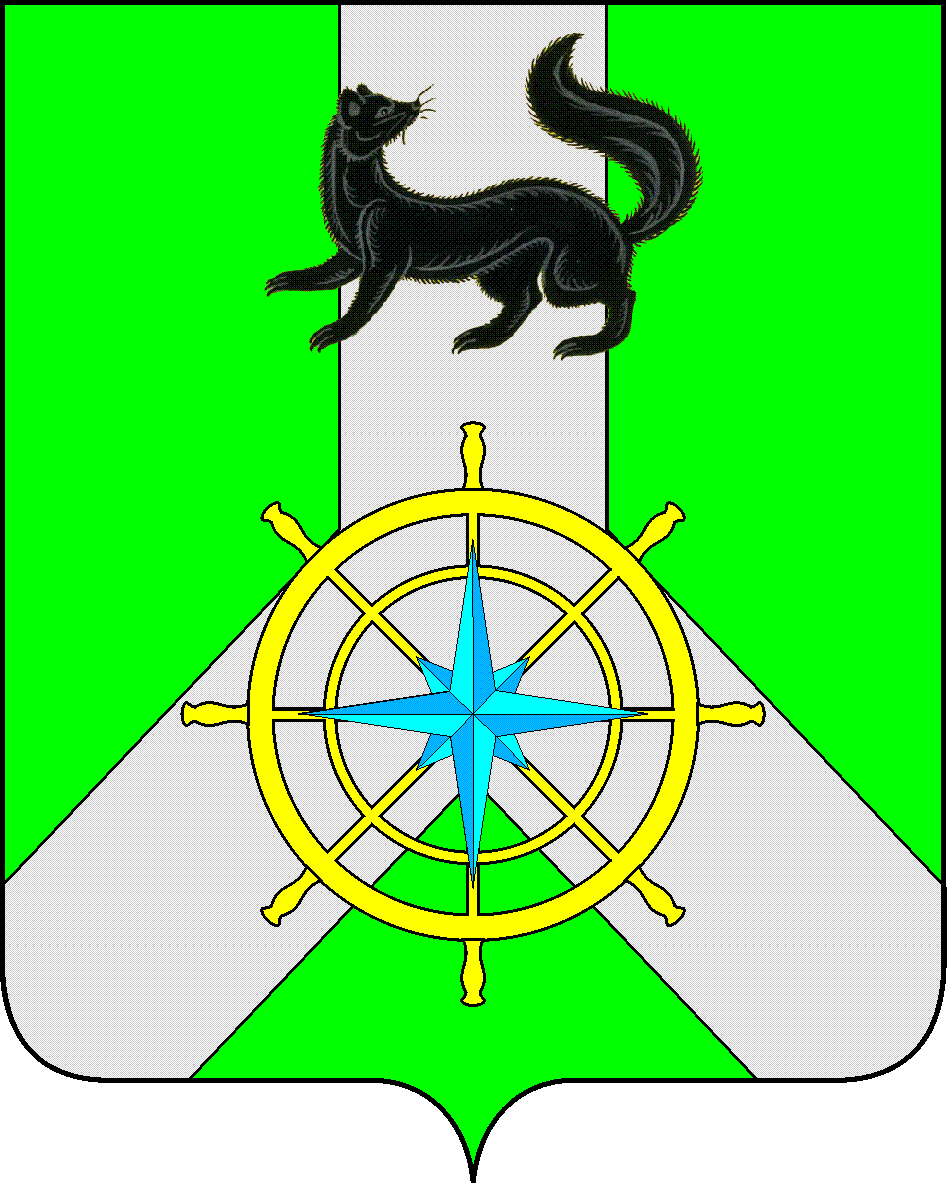 Р О С С И Й С К А Я   Ф Е Д Е Р А Ц И ЯИ Р К У Т С К А Я   О Б Л А С Т ЬК И Р Е Н С К И Й   М У Н И Ц И П А Л Ь Н Ы Й   Р А Й О НА Д М И Н И С Т Р А Ц И Я П О С Т А Н О В Л Е Н И Е	В соответствии с подпунктом 6 пункта 1 статьи 9 Федерального закона от 29.12.2012 года № 273-Ф3 "Об образовании в Российской Федерации", статьей 15 Федерального закона от 06.10.2003 года №131-Ф3 «Об общих принципах организации местного самоуправления в Российской Федерации», статьями 39, 55 Устава Муниципального образования Киренский район, утвержденного решением Думы Киренского муниципального района от 28.10.2015 г. №113/6 (с изменениями и дополнениями), администрация Киренского муниципального района,                                       ПОСТАНОВЛЯЕТ: 1. Закрепить за общеобразовательными организациями территориальные участки муниципального образования Киренский район для учета детей, зарегистрированных и проживающих на данной территории, которые подлежат обучению по общеобразовательным программам начального общего, основного общего и среднего общего образования  (Приложение 1). 2.  Признать утратившим силу Постановление от 17.01.2022 года № 12 «О закреплении за общеобразовательными организациями территориальных участков для учета детей, подлежащих обучению на всех уровнях образования»   3. Начальнику Управления образования администрации Киренского муниципального района Звягинцевой О.П.:3.1. Ежегодно до 1 сентября организовывать учет (перепись) детей в возрасте от 7 до 18 лет, зарегистрированных и проживающих на территории муниципального образования Киренский район.3.2. Ежегодно осуществлять учет детей:- приступивших 1 сентября к обучению в общеобразовательных организациях;- не приступивших 1 сентября к обучению в общеобразовательных организациях;- не обучающихся в общеобразовательных организациях.4. Настоящее Постановление вступает в силу со дня его официального подписания и подлежит размещению  на официальном сайте администрации Киренского муниципального района.5. Контроль за исполнением настоящего постановления возложить на первого заместителя мэра – председателя комитета по социальной политике.И.о.главы администрации                                                                                 А.В. ВоробьевТерриториальные участки, закрепленные за муниципальными общеобразовательными организациями Киренского муниципального района, для учета  детей, подлежащих обучению на  уровне начального общего, основного общего и среднего общего образования.1.	Муниципальное казенное общеобразовательное учреждение «Средняя общеобразовательная школа № 1 г. Киренска»  - улицы: Алексеева, Галата и Леонова, Декабристов, Зайцева, Каландарашвили, Комарова с № 1 по № 9, Коммунистическая с № 1 по № 23,  Короленко, Косыгина, Красноармейская, Красноштанова, Пионерская, Ленина, Ленрабочих с № 1 по № 37, Некрасова, Подгорная, Путейская, Рабочая, Свердлова, Советская, Стояновича, Транспортная.Переулки: Клубный, Ленский, Песочный,  Халтурина.Микрорайон «Балахня» Улицы: Б. Хмельницкого, Ветстанция, Высоцкая, Геологов, Колхозная, Нахимова, 2-ая Новая, Полевая Портовая, Полойская, Приозерная, Российская, Сахарова, Твардовского, Хабарова, Цветочная, Чехова, Шукшина.Переулок: Новый, Пугачева, Ушакова.Квартал «Водников» (жилые дома с № 1 по № 38)2.  Муниципальное казенное общеобразовательное учреждение «Средняя общеобразовательная школа № 3 г. Киренска» - улицы: 50 лет ВЛКСМ, Воронинская, Герцена, Глотова, Заречная, Лермонтова, Магистральная, Матросова, Маяковского, Молодежная, Наумова, Партизанская, Репина, Романтиков, Северная, Сибирская, Смычка, Солнечная, Спортивная, Социалистическая, Строителей, Судостроительная, Трудовых резервов. Переулки: Болотный, Гоголевский, Совхозный, Тупик.Квартал «Воронино», включающий улицы 8 марта, Калинина, Лазо, Мира, переулок Таежный.3. Муниципальное казённое общеобразовательное учреждение «Средняя общеобразовательная школа № 5 г. Киренска»улицы: Заводская,  Комарова с № 10 до окончания улицы,  Коммунистическая № 23 до окончания улицы,  Комсомольская, Ленрабочих с № 38 по № 84,  Профсоюзная,  И. Соснина.Переулки: Больничный, Восстания, Затонский, Почтовый, Марата, Октябрьский, Садовый, Сухой, Тупой, Тяпушкина, Урицкого.  улицы деревни Змеиново4. Муниципальное казённое общеобразовательное учреждение «Средняя общеобразовательная школа № 6  г. Киренска»Микрорайон «Авиагородок»   Улицы: Боровая, Гастелло, Горького (нечетная сторона), Кирова, Кутузова, Лесная, Московская, Невского,  П. Осипенко с № 1 по № 44, Суворова, Толстого, Тургенева, Чкалова.Квартал «Дорожный»улицы: Усть – Илимская, П. Осипенко с № 45 по № 59, Дорожников.Микрорайон «Аэропорт»  Улицы: Ленская, Озерная, Можайского, Жуковского Циолковского, Королева, Горького (четная сторона).улицы деревни Повороты5. Муниципальное казённое общеобразовательное учреждение «Основная общеобразовательная школа № 9 г. Киренска»Микрорайон «Гарь»Улица: Гаревая, Горная, Есенина, Кирпичная, Котовского, Островского, Подстанция, 2-ая Солнечная, Строительная, Тимирязева, Школьная.улицы деревни Сидорова6. Муниципальное казённое общеобразовательное учреждение «Средняя общеобразовательная школа п.Юбилейный»: улицы поселка Юбилейный, улицы деревни Вишнякова7. Муниципальное казённое общеобразовательное учреждение «Средняя общеобразовательная школа с. Кривая Лука»: улицы с. Кривая Лука, деревня Пашня, деревня Заборье8. Муниципальное казённое общеобразовательное учреждение «Средняя общеобразовательная школа с. Макарово»: улицы села Макарово, деревни Усть-Киренга, улицы поселка Визирный, улицы деревни Красноярово9. Муниципальное казенное общеобразовательное учреждение «Средняя общеобразовательная школа с. Петропавловское»:улицы села Петропавловское, села Орлово, села Сполошино, села Мироново10. Муниципальное казённое общеобразовательное учреждение «Средняя общеобразовательная школа с. Коршуново»:улицы села Коршуново11. Муниципальное казённое общеобразовательное учреждение «Средняя общеобразовательная школа с. Алымовка»: улицы села Алымовкаулицы села Банщиковоулицы деревни Салтыковаулицы села Чечуйскулицы деревни Никулина12. Муниципальное казённое общеобразовательное учреждение «Средняя общеобразовательная школа п. Алексеевск»: улицы поселка Алексеевск13.   Муниципальное казенное образовательное учреждение для детей дошкольного и младшего школьного возраста «Начальная школа - детский сад № 4 г. Киренска»: улицы микрорайона Пролетарский, Иртышского леспромхоза.Микрорайон «Пролетарский»Улицы: Алымова, Зеленая, Иртышская, 2 – ая Лесная, Лесхозная, Майская,           2- ая Молодежная, Нагорная, Никольская, Новая, Первоавгустовская, Речная, Тихонова, Хребтовая, Якутская, Володарского.Переулки: Дальний, Пушкина, Сосновый.14.    Муниципальное казенное образовательное учреждение для детей дошкольного и младшего школьного возраста «Начальная школа - детский сад п. Воронежский»: улицы поселка Воронежский.15. Муниципальное казённое общеобразовательное учреждение «Начальная общеобразовательная школа с. Кривошапкино»:улицы села Кривошапкино, села НикольскЗырянова Светлана Львовна, заместитель начальника, тел.  8 39568 43207Е-mail:  main@38kir.ruСогласовано:Начальник управления образования администрацииКиренского муниципального района                                     _______________О.П.ЗвягинцеваНачальник правового отдела администрацииКиренского муниципального района                                          ______________ И.С.Чернина от  07.02.2023 г.г.Киренск№    77 О закреплении за общеобразовательными организациями территориальных участков для учета детей, подлежащих обучению на всех уровнях образованияПриложение 1 к Постановлению администрации Киренского муниципального районаот  07.02.2023  №  77